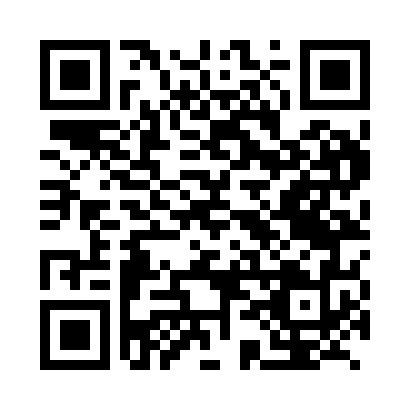 Prayer times for Banziele, CongoWed 1 May 2024 - Fri 31 May 2024High Latitude Method: NonePrayer Calculation Method: Muslim World LeagueAsar Calculation Method: ShafiPrayer times provided by https://www.salahtimes.comDateDayFajrSunriseDhuhrAsrMaghribIsha1Wed4:506:0112:013:226:007:072Thu4:506:0112:013:226:007:073Fri4:506:0112:003:226:007:074Sat4:506:0112:003:225:597:075Sun4:506:0112:003:225:597:076Mon4:506:0112:003:225:597:077Tue4:496:0112:003:225:597:078Wed4:496:0112:003:225:597:079Thu4:496:0112:003:225:597:0710Fri4:496:0112:003:235:597:0711Sat4:496:0112:003:235:597:0712Sun4:496:0112:003:235:587:0713Mon4:496:0212:003:235:587:0714Tue4:496:0212:003:235:587:0715Wed4:496:0212:003:235:587:0716Thu4:496:0212:003:235:587:0717Fri4:496:0212:003:235:587:0718Sat4:496:0212:003:235:587:0719Sun4:496:0212:003:235:587:0720Mon4:496:0212:003:235:587:0721Tue4:496:0212:003:235:587:0722Wed4:496:0212:003:245:587:0723Thu4:496:0312:003:245:587:0724Fri4:496:0312:003:245:587:0825Sat4:496:0312:013:245:587:0826Sun4:496:0312:013:245:587:0827Mon4:496:0312:013:245:587:0828Tue4:496:0312:013:245:597:0829Wed4:506:0412:013:255:597:0830Thu4:506:0412:013:255:597:0831Fri4:506:0412:013:255:597:09